CUADROS DE BONOS EN DOLAERES – 3/04/2020SOBERANOS EN DÓLARES PRECIOS EN PESOS ($ 88,61) 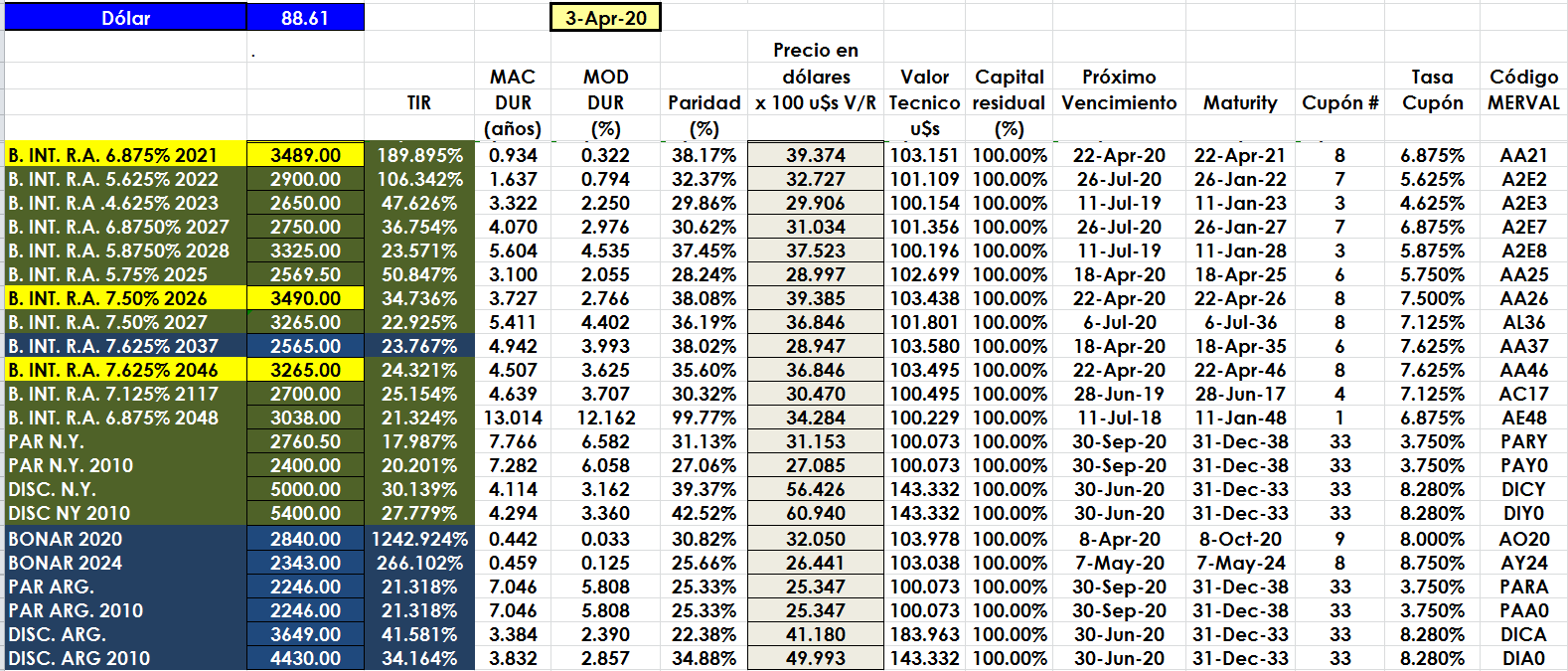 PRECIOS EN DÓLARES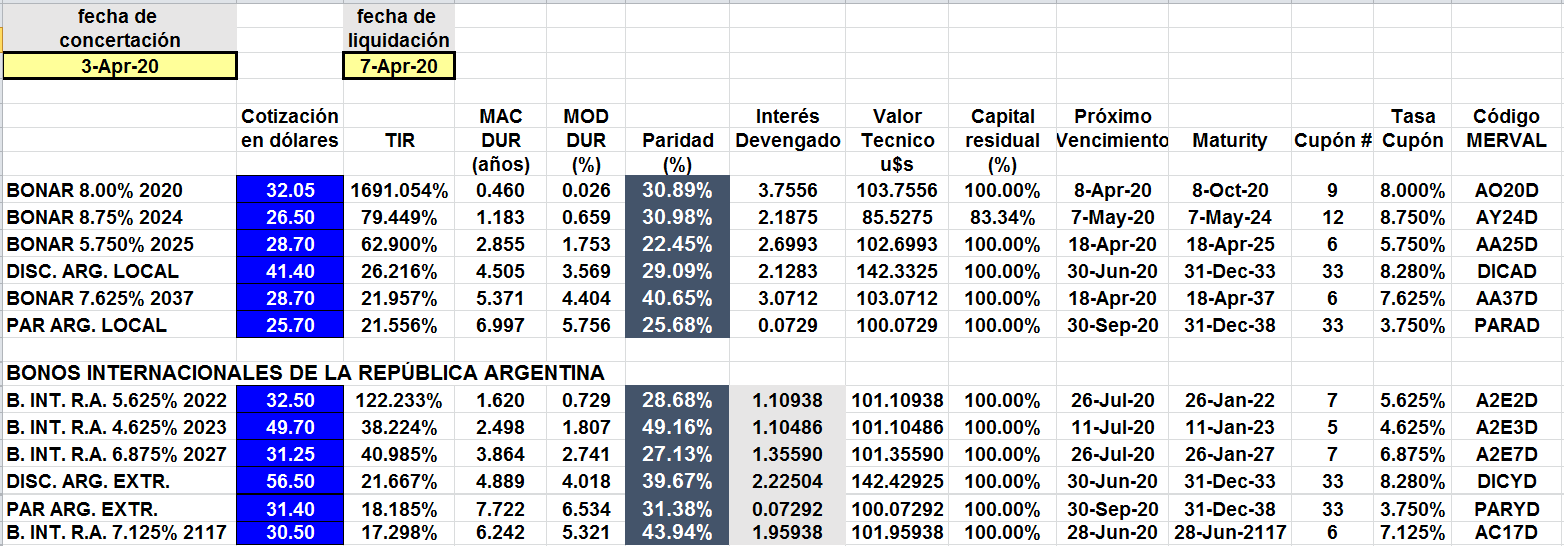 